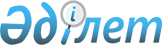 О внесении изменений в приказ Министра финансов Республики Казахстан от 18 июля 2006 года № 265 "Об утверждении Правил аккредитации профессиональных аудиторских организаций"Приказ Министра финансов Республики Казахстан от 17 января 2018 года № 33. Зарегистрирован в Министерстве юстиции Республики Казахстан 7 февраля 2018 года № 16323
      ПРИКАЗЫВАЮ:
      1. Внести в приказ Министра финансов Республики Казахстан от 18 июля 2006 года № 265 "Об утверждении Правил аккредитации профессиональных аудиторских организаций" (зарегистрирован в Реестре государственной регистрации нормативных правовых актов под № 4336, опубликован 17 августа 2006 года № 150 (1130) в газете "Юридическая газета") следующие изменения:
      в заголовок вносится изменение на казахском языке, текст на русском языке не меняется;
      в пункт 1 вносится изменение на казахском языке, текст на русском языке не меняется;
      Правила аккредитации профессиональных аудиторских организаций, утвержденные указанным приказом, изложить в новой редакции согласно приложению к настоящему приказу.
      2. Департаменту методологии бухгалтерского учета и аудита Министерства финансов Республики Казахстан (Бектурова А.Т.) в установленном законодательством порядке обеспечить:
      1)  государственную регистрацию настоящего приказа в Министерстве юстиции Республики Казахстан;
      2) в течение десяти календарных дней со дня государственной регистрации настоящего приказа направление его копии в бумажном и электронном виде на казахском и русском языках в Республиканское государственное предприятие на праве хозяйственного ведения "Республиканский центр правовой информации" для официального опубликования и включения в Эталонный контрольный банк нормативных правовых актов Республики Казахстан;
      3) размещение настоящего приказа на интернет-ресурсе Министерства финансов Республики Казахстан;
      4) в течение десяти рабочих дней после государственной регистрации настоящего приказа в Министерстве финансов Республики Казахстан предоставление в Юридический департамент Министерства финансов Республики Казахстан сведений об исполнении мероприятий согласно подпунктам 1), 2) и 3) настоящего пункта.
      3. Настоящий приказ вводится в действие по истечении двадцати одного календарного дня после дня его первого официального опубликования. Правила аккредитации профессиональных аудиторских организаций Глава 1. Общие положения
      1. Настоящие Правила аккредитации профессиональных аудиторских организаций (далее – Правила) разработаны в соответствии с Законом Республики Казахстан от 20 ноября 1998 года "Об аудиторской деятельности" (далее – Закон) и определяют порядок проведения аккредитации профессиональных аудиторских организаций Республики Казахстан (далее – профессиональные организации) уполномоченным органом в области аудиторской деятельности (далее – уполномоченный орган).
      2. Аккредитацию проходят профессиональные организации в целях официального признания уполномоченным органом правомочий профессиональных организаций в соответствии с Законом. Глава 2. Порядок проведения процедуры аккредитации
      3. Профессиональные организации для аккредитации представляют через веб-портал "электронного правительства" www.egov.kz, www.elicense.kz (далее – Портал):
      1) запрос в электронной форме, удостоверенного электронной цифровой подписью (далее – ЭЦП) профессиональной организации, по форме согласно приложению 1 к настоящим Правилам;
      2) форму сведений по форме согласно приложению 2 к настоящим Правилам.
      4. Срок рассмотрения запроса профессиональных организаций и принятия решения:
      о выдаче свидетельства – 5 (пять) рабочих дней;
      о переоформлении свидетельства – 3 (три) рабочих дня;
      о выдаче дубликата свидетельства – 2 (два) рабочих дня.
      5. Профессиональные организации отвечают следующим требованиям:
      1) учредителями и участниками профессиональных организаций являются только аудиторы и аудиторские организации;
      2) аудиторы и аудиторские организации выступают членами только одной профессиональной организации;
      3) разрабатывают и принимают Кодекс этики, соответствующий требованиям Кодекса этики Международной федерации бухгалтеров.
      Орган управления профессиональных организаций формируется из числа аудиторов – членов профессиональной организации в количестве не менее трех аудиторов с опытом работы в области аудита в течение трех лет из последних пяти.
      Профессиональные организации имеют следующие рабочие органы:
      1) по контролю качества;
      2) по международным стандартам аудита и финансовой отчетности;
      3) по повышению квалификации аудиторов;
      4) по вопросам этики;
      5) по рассмотрению споров.
      Создание других органов определяется уставами профессиональных организаций.
      Уполномоченный орган направляет запросы и использует необходимые сведения, содержащиеся в информационных системах.
      6. Свидетельство об аккредитации профессиональной организации является официальным документом, удостоверяющим аккредитацию, действует на всей территории Республики Казахстан и выдается без ограничения срока действия.
      7. Для переоформления свидетельства об аккредитации профессиональной организации в случае изменения юридического адреса, а также для выдачи дубликата при утере, порче свидетельства об аккредитации профессиональной организации, если ранее выданное свидетельство оформлено в бумажной форме, на Портале заполняется запрос в электронной форме, удостоверенного ЭЦП уполномоченного лица профессиональной организации, по форме согласно приложению 1 к настоящим Правилам.
      8. Основаниями для отказа в выдаче свидетельства об аккредитации являются:
      1) установление недостоверности данных (сведений), представленных профессиональной организацией для получения свидетельства об аккредитации;
      2) несоответствие профессиональной организации и (или) представленных данных (сведений), необходимых для выдачи свидетельства об аккредитации, требованиям, установленным законодательством в сфере аудиторской деятельности;
      3) в отношении профессиональной организации имеется вступившее в законную силу решение (приговор) суда о запрещении деятельности.
      9. Уполномоченный орган ведет реестр аккредитованных профессиональных организаций и размещает его на интернет-ресурсе уполномоченного органа.
      В случае изменения реестра аккредитованных профессиональных организаций уполномоченный орган обновляет размещенную на интернет-ресурсе информацию в течение трех рабочих дней со дня поступления информации об изменении.
                                           Запрос
       Прошу аккредитовать (переоформить свидетельство, выдать дубликат свидетельства)
________________________________________________________________________________
             (полное наименование профессиональной аудиторской организации, БИН)
для осуществления деятельности ___________________________________________________
________________________________________________________________________________
       Юридический адрес:
________________________________________________________________________________
________________________________________________________________________________
________________________________________________________________________________
________________________________________________________________________________
       Согласен на использование сведений, составляющих охраняемую законом тайну, 
содержащихся в информационных системах.
       "___" ___________20__ г.
       Руководитель 
       профессиональной аудиторской 
       организации             ________________________________________
                         (фамилия, имя, отчество (при его наличии)
      Форма сведений
      Перечень аудиторов и аудиторских организаций
      Членов____________________________________________________________________
      ________________________________________________________________________________
      (указывается наименование профессиональной аудиторской организации, БИН) Таблица № 1 Продолжение таблицы № 1 Таблица № 2 Продолжение таблицы № 2 Структура профессиональной аудиторской организации
      Примечание:
      * создание других органов определяется уставами профессиональных организаций.
      Руководитель профессиональной
      аудиторской организации
      _________________________________                  ____________________
      (фамилия, имя, отчество (при его наличии)                   (дата)
					© 2012. РГП на ПХВ «Институт законодательства и правовой информации Республики Казахстан» Министерства юстиции Республики Казахстан
				
      Министр финансов 
Республики Казахстан

Б. Султанов
Приложение
к приказу 
Министра финансов 
Республики Казахстан
от 17 января 2018 года № 33Утверждены 
приказом Министра финансов 
Республики Казахстан 
от 18 июля 2006 года № 265Приложение 1 
к Правилам 
аккредитации профессиональной 
аудиторской организации
Форма Приложение 2 
к Правилам 
аккредитации профессиональной 
аудиторской организацииФорма
№ п/п
ИИН аудитора
Фамилия аудитора
Имя аудитора
Отчество (при его наличии) аудитора
Почтовый индекс
Страна/область/район/населенный пункт
Название улицы
Номер дома 1 2 3 4 5 6 7 8 9
Индекс дома
Номер квартиры/офиса
Телефон
Номер квалификационного свидетельства "Аудитор"
Дата выдачи квалификационного свидетельства "Аудитор"
Дата вступления в профессиональную организацию
Номер членского билета или документа, подтверждающего членство в профессиональной аудиторской организации
Место работы (наименование аудиторской организации) 10 11 12 13 14 15 16 17
№п/п
БИН аудиторской организации
Наименование аудиторской организации
Почтовый индекс
Страна/область/район/населенный пункт
Название улицы
Номер

дома
Индекс дома
Номер квартиры/офиса
Номер телефона 1 2 3 4 5 6 7 8 9 10
Дата последней пере/ регистрации
Номер лицензии на осуществление аудиторской деятельности
Дата выдачи лицензии на осуществление аудиторской деятельности
Дата вступления в профессиональную аудиторскую организацию
Номер членского билета или документа, подтверждающего членство в профессиональной организации аудиторов
ИИН руководителя аудиторской организации
Фамилия руководителя аудиторской организации
Имя руководителя аудиторской организации
Отчество (при его наличии) руководителя аудиторской организации
Номер квалификационного свидетельства "Аудитор" руководителя аудиторской организации 11 12 13 14 15 16 17 18 19 20
№п/п
Наименование органа профессиональной аудиторской организации
ИИН руководителя органа
Фамилия руководителя органа
Имя руководителя органа
Отчество (при его наличии) руководителя органа
Наименование должности
Контактный телефон
Должность руководителя органа
ИИН аудитора
Фамилия аудитора
Имя аудитора
Отчество (при его наличии) аудитора
Опыт работы в области аудита 1 2 3 4 5 6 7 8 9 10 11 12 13 14
по контролю качества
по международным стандартам аудита и финансовой отчетности
по повышению квалификации аудиторов
по вопросам этики
по рассмотрению споров
*